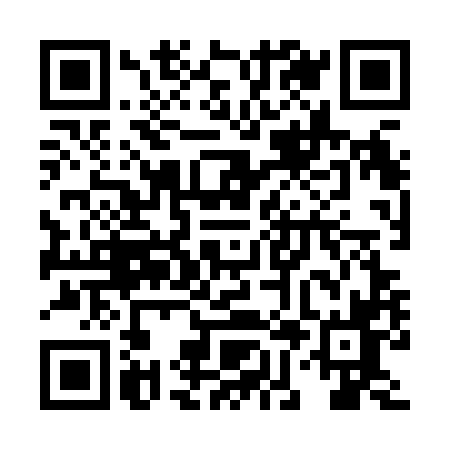 Prayer times for Saint-Patrice, Quebec, CanadaMon 1 Jul 2024 - Wed 31 Jul 2024High Latitude Method: Angle Based RulePrayer Calculation Method: Islamic Society of North AmericaAsar Calculation Method: HanafiPrayer times provided by https://www.salahtimes.comDateDayFajrSunriseDhuhrAsrMaghribIsha1Mon2:434:4412:426:108:4010:412Tue2:444:4512:436:108:4010:413Wed2:444:4512:436:108:4010:414Thu2:444:4612:436:108:3910:415Fri2:454:4712:436:108:3910:416Sat2:454:4812:436:108:3810:417Sun2:464:4812:436:098:3810:418Mon2:464:4912:446:098:3710:409Tue2:474:5012:446:098:3710:4010Wed2:474:5112:446:098:3610:4011Thu2:484:5212:446:088:3510:4012Fri2:484:5312:446:088:3510:3913Sat2:494:5412:446:088:3410:3814Sun2:514:5512:446:078:3310:3615Mon2:534:5612:446:078:3210:3516Tue2:554:5712:446:068:3110:3317Wed2:574:5812:456:068:3110:3118Thu2:594:5912:456:058:3010:3019Fri3:015:0012:456:058:2910:2820Sat3:035:0112:456:048:2810:2621Sun3:045:0212:456:048:2710:2422Mon3:065:0412:456:038:2510:2223Tue3:085:0512:456:038:2410:2024Wed3:105:0612:456:028:2310:1825Thu3:125:0712:456:018:2210:1626Fri3:155:0812:456:018:2110:1427Sat3:175:1012:456:008:1910:1228Sun3:195:1112:455:598:1810:1029Mon3:215:1212:455:588:1710:0830Tue3:235:1312:455:578:1510:0631Wed3:255:1512:455:578:1410:03